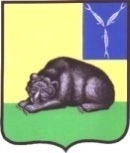 СОВЕТМУНИЦИПАЛЬНОГО ОБРАЗОВАНИЯ ГОРОД ВОЛЬСКВОЛЬСКОГО МУНИЦИПАЛЬНОГО РАЙОНАСАРАТОВСКОЙ ОБЛАСТИ Р Е Ш Е Н И Е  21 марта 2018 года                           № 54/3-261                              г. ВольскО внесении изменения в положение о Премии муниципального образования город Вольск  в сфере общественных отношений, утвержденное  решением Совета муниципального образования город Вольск от 30.06.2016 г. № 31/3-152С целью урегулирования отдельных вопросов связанных с условиями присуждения Премии муниципального образования город Вольск в сфере общественных отношений, на основании статьи 19 Устава муниципального образования город Вольск Вольского муниципального района Саратовской области, Совет муниципального образования город ВольскРЕШИЛ:1.Внести в положение о Премии муниципального образования город Вольск в сфере общественных отношений, утвержденное решением Совета муниципального образования город Вольск от 30.06.2016 г. № 31/3-152 изменение, дополнив пунктом 5.1. следующего содержания: «5.1. Выплата премии лауреату до истечения срока, указанного в пункте 5 настоящего положения прекращается в случае окончания им общественно значимой, социально направленной общественной деятельности на территории муниципального образования город Вольск в общественной организации социальной и патриотической направленности. Выплата премии прекращается с 1 числа месяца, следующего за месяцем, в котором  наступили обстоятельства послужившие основанием для прекращения выплаты. О прекращении выплаты премии лауреату издается распоряжение администрации Вольского муниципального района в сроки, установленные настоящим пунктом».         2. Контроль за исполнением настоящего решения возложить на главу муниципального образования город Вольск.         3. Настоящее решение вступает в силу со дня его официального опубликования.Глава муниципального образования город Вольск                                                                                       В.В. Гуменюк     